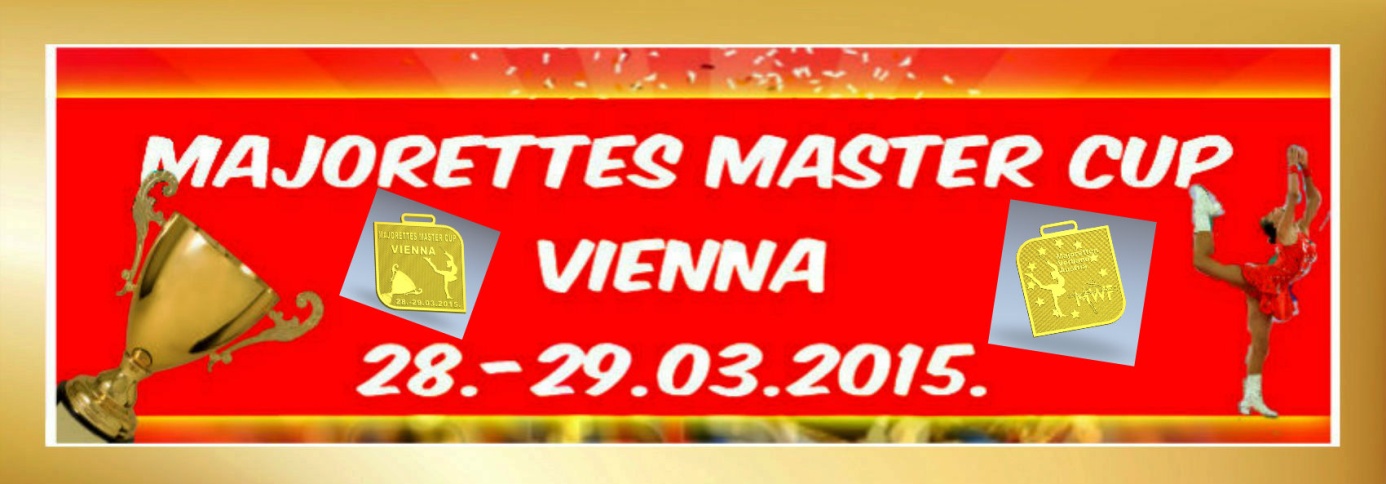                        LIST OF ALL COMPETITORS                        Deadline:  25. 02. 2015.                                      E-mail : majorettenat@gmail.comCOUNTRY:                                              TOWN:                                                          CLUB:CONTACT PERSON:                                MOB:                                                            E-MAIL:CADETS/JUNIORS/SENIORS                      FULL NAME COMPETITORSNUMBER CATEGORY:/solo, mini flag, mini pom etc./             1.2.3.4.5.6.7.8.9.10.11.12.13.14.15.16.17.18.19.20.21.22.23.24.25.26.27.28.29.30.31.32.33.34.35.36.37.38.39.40.41.42.43.44.45.46.47.48.49.50.51.52.53.54.55.56.57.58.59.60.